График дистанционного обучения для   5  класса с 6.05- 8.05.2020№Число, предметыТемаД/з@mail учителя, Адрес сайта МБОУ Туроверовская ООШСреда 6 мая1математикаЗадачи на движение. Параграф 38http://seninvg07.narod.ru/005_matem/data/sphera/09_dej_dr/33_zadachi_na_dvizh_2.rarфото задания №669 прислать на эл. почтуopryshko76@mail.ru2Русский Правописание окончаний имен прилагательных.Изучить теоретический материал на стр. 284-286 https://yandex.ru/video/preview/?filmId=12671749077485842805&text=%D0%BF%D1%80%D0%B0%D0%B2%D0%BE%D0%BF%D0%B8%D1%81%D0%B0%D0%BD%D0%B8%D0%B5%20%D0%BE%D0%BA%D0%BE%D0%BD%D1%87%D0%B0%D0%BD%D0%B8%D0%B9%20%D0%B8%D0%BC%D0%B5%D0%BD%20%D0%BF%D1%80%D0%B8%D0%BB%D0%B0%D0%B3%D0%B0%D1%82%D0%B5%D0%BB%D1%8C%D0%BD%D1%8B%D1%85%20%D0%B2%D0%B8%D0%B4%D0%B5%D0%BE%D1%83%D1%80%D0%BE%D0%BA%205%20%D0%BA%D0%BB%D0%B0%D1%81%D1%81&path=wizard&parent-reqid=1588626299000968-1040263746135632580000239-production-app-host-vla-web-yp-64&redircnt=1588626309.1Выполнить упражнение 805( фото выполненного задания  прислать на электронную почту или в WK)elenka.antonenko.75@mail.ru3физкультураЛегкая атлетика. https://www.youtube.com/watch?v=C84BaGhn3Q4Выполнить комплекс утренней гимнастики.Фотоотчет.kris.sahnencko2016@yandex.ru4история Итоговое тестирование по тексам администрации.Итоговое тестированиепо предмету «История древнего мира»5 класс1.Кто управлял родовой общиной?А) цари   Б) жрецы   В) старейшины2. Какое занятие первобытных людей привело к возникновению земледелия?А) охота   Б) скотоводство   В) собирательство3. Когда появился человек на земле?А) 2 млн. лет назад   Б)100 тыс. лет назад   В) 10 тыс. лет назад4. Орудия труда первобытного человека:А) мотыга   Б) заостренный камень   В) плуг5. Где находится Египет?А) в северо-восточной части Африки   Б) в центральной Азии   В) в центральной Африке6. Что символизировала двойная корона египетских фараонов?А) объединение Южного и Северного царстваБ) союз богов неба и земли   В) царство мертвых и царство живых7. Служители богов в Древнем ЕгиптеА) фараоны   Б) жрецы   В) вельможи8. Кто впервые описал жизнь египтян?А) Геродот   Б) Хаммурапи   В) Крез9. Как называлась страна, где находились города Библ, Сидон, Тир?А) Израиль   Б) Ассирия   В) Финикия10. Что изобрели в Индии?А) шахматы   Б) бумагу   В) прозрачное стекло11. Библейский старец, спасшийся в ковчеге во время потопа?А) Адам   Б) Авраам   В) Ной12. Где находится Греция?А) в южной части Балканского полуострова   Б) в западной части АзииВ) в Восточной части Африки13. Как назывался совет знати в Афинах?А) ареопаг   Б) демос   В) полис14. Что вывозили торговцы из Греции в другие страны?А) рабов   Б) оливковое масло   В) хлеб15. Персидский царь, предпринявший первую  попытку захватить Грецию в 490 г. до н. э.А) Ксеркс   Б) Дарий Первый   В) Кир16.Чем занимались спартанцы?А) ремеслом   Б) военным делом   В) земледелием17. Что означает греческое слово демократия?А) «власть народа»   Б) «власть знати»   В) «власть тирана»18. Административный орган власти в Риме?А) сенат   Б) форум   В) Пантеон19. С правления какого императора Римское государство стало называться империей? А) Октавиан  Б) Помпей   В) Тарквиний20.  Когда началось  восстание рабов под предводительством Спартака?А) в 509 г до н.э.   Б) 74 г до н.э.   В) в 313 г н.э.21.  Кто в республиканском Риме имел право накладывать «вето» (запрет) на решение сената? А)  консулы   Б) императоры   В) народные трибуны22.  Как называется  правление, не ограниченное ни другой властью, ни законами?А) демократия   Б) диктатура   В) республика Выполнить тестприслать на эл. почтуngrechkina@bk.ru5ОПКПреподобный Павлин Милостивый.Чтение материала на стр.238-239https://yandex.ru/video/search?text=%D0%9F%D1%80%D0%B5%D0%BF%D0%BE%D0%B4%D0%BE%D0%B1%D0%BD%D1%8B%D0%B9+%D0%9F%D0%B0%D0%B2%D0%BB%D0%B8%D0%BD+%D0%9C%D0%B8%D0%BB%D0%BE%D1%81%D1%82%D0%B8%D0%B2%D1%8B%D0%B9.Ответить на вопросы на стр. 239(вопросы идут сразу после материала) ( фото выполненного задания  прислать на электронную почту или в WK, можно голосовым сообщением)elenka.antonenko.75@mail.ru6Английский языкЭкскурсия по Лондону https://yandex.ru/video/preview/?filmId=12531338361294525199&text=%D0%B4%D0%BE%D1%81%D1%82%D0%BE%D0%BF%D1%80%D0%B8%D0%BC%D0%B5%D1%87%D0%B0%D1%82%D0%B5%D0%BB%D1%8C%D0%BD%D0%BE%D1%81%D1%82%D0%B8%20%D0%B2%D0%B5%D0%BB%D0%B8%D0%BA%D0%BE%D0%B1%D1%80%D0%B8%D1%82%D0%B0%D0%BD%D0%B8%D0%B8%20%D0%B2%D0%B8%D0%B4%D0%B5%D0%BE%D1%83%D1%80%D0%BE%D0%BA%205%20%D0%BA%D0%BB%D0%B0%D1%81%D1%81&path=wizard&parent-reqid=1588703760435809-33142806817362570700329-production-app-host-sas-web-yp-24&redircnt=1588703794.1Стр.144(читать, переводить ) фото выполненного задания  прислать на электронную почтуqalushkina.marina04@qmail.comЧетверг 7 мая1русскийОбразование имен прилагательных.Выполнение упр. 813https://yandex.ru/video/search?text=%D0%BE%D0%B1%D1%80%D0%B0%D0%B7%D0%BE%D0%B2%D0%B0%D0%BD%D0%B8%D0%B5%20%D0%B8%D0%BC%D0%B5%D0%BD%20%D0%BF%D1%80%D0%B8%D0%BB%D0%B0%D0%B3%D0%B0%D1%82%D0%B5%D0%BB%D1%8C%D0%BD%D1%8B%D1%85%20%D0%B2%D0%B8%D0%B4%D0%B5%D0%BE%D1%83%D1%80%D0%BE%D0%BAВыполнить упр.816( фото выполненного задания  прислать на электронную почту или в WK)elenka.antonenko.75@mail.ru2физкультураЛегкая атлетика. Творческая работаhttps://www.youtube.com/watch?v=C84BaGhn3Q4Выполнить комплекс утренней гимнастики.Написать краткое сочинение на тему: « Мой любимый вид спорта». Фотоотчет.kris.sahnencko2016@yandex.ru3литератураРоберт Льюис Стивенсон. Баллада «Вересковый мед»Чтение материала на стр.193-198https://yandex.ru/video/search?text=%D1%80%D0%BE%D0%B1%D0%B5%D1%80%D1%82%20%D0%BB%D1%8C%D1%8E%D0%B8%D1%81%20%D1%81%D1%82%D0%B8%D0%B2%D0%B5%D0%BD%D1%81%D0%BE%D0%BD%20%D0%B1%D0%B0%D0%BB%D0%BB%D0%B0%D0%B4%D0%B0%20%D0%B2%D0%B5%D1%80%D0%B5%D1%81%D0%BA%D0%BE%D0%B2%D1%8B%D0%B9%20%D0%BC%D0%B5%D0%B4%20%D1%83%D1%80%D0%BE%D0%BA%20%D0%B2%205%20%D0%BA%D0%BB%D0%B0%D1%81%D1%81%D0%B5%20%D0%BF%D1%80%D0%B5%D0%B7%D0%B5%D0%BD%D1%82%D0%B0%D1%86%D0%B8%D1%8FОтветить на 1-4 вопросы на стр.197-198.Прислать голосовым сообщениемelenka.antonenko.75@mail.ru4математикаОбобщение и систематизация знаний по теме «Действия с дробями».http://seninvg07.narod.ru/005_matem/data/sphera/09_dej_dr/34_obobsh.rarФото задания стр. 184  Проверь себя прислать на эл. почтуopryshko76@mail.ru5биология«Происхождение растений. Основные этапы развития растительного мира» https://interneturok.ru/lesson/biology/5-klass/tsarstvo-rasteniya/proishozhdenie-rasteniy-osnovnye-etapy-razvitiya-rastitelnogo-mira Растительный мир удивляет своим разнообразием форм, размеров, красок. Но как и откуда взялось такое разнообразие и такая разноплановость? Когда-то, давным-давно была одна-единственная форма жизни – маленькие примитивные бактерии, из которых за много миллионов лет появилось огромное множество высокоорганизованных живых организмов. На сегодняшнем уроке мы узнаем, как же это происходило.ПалеоботаникаПалеонтология – наука об ископаемых останках растений и животных.Палеоботаника – раздел палеонтологии, который изучает ископаемые останки растений, залегающие в геологических пластах.Погибшие растения иногда попадали в безкислородную среду (болота, обвалившиеся пласты земли), где они не перегнивали, а пропитывались минеральными веществами и образовывали окаменелости (см. Рис. 1).На затвердевших породах могут оставаться отпечатки, которые хорошо передают внешний вид вымерших организмов (см. Рис. 2).С помощью специальных методов определяют возраст ископаемых растений.Изменение и развитие растительного мираВ далекие времена растительный мир Земли отличался от нынешнего. В самых древних отложениях нет признаковжизни, в более поздних находят останки примитивных организмов (см. Рис. 3).Эпохой возникновения жизни считают архейскую эру, в которой возникли условия для зарождения жизни (нормальная температура, вода).Чем моложе слой, тем более сложные организмы там встречаются. В процессе исторического развития многие растения вымерли, другие очень изменились.Происхождение растенийСамые старые геологические породы земли сформировались около 4 млрд лет назад. Но не ясно, сколько лет заняло их формирование.Первые живые организмы появились в воде примерно 3,5 – 4 млрд лет назад. Простейшие организмы были бактериями (см. Рис. 4), они не имели собственного ядра, но обладали способностью к обмену веществ и размножениюВ пищу, они использовали органические и минеральные вещества, растворенные в океане. Постепенно количество органических веществ в океане уменьшилось, и появился фотосинтез.Это период называют первым кризисом жизни, который возник из-за недостатка органических веществ. Второй кризис жизни связан с насыщением атмосферы кислородом, в результате чего погибло большинство безкислородных бактерий, а выжившие клетки стали использовать кислород для своих обменных процессов.Фотосинтез – процесс образования органических веществ из углекислого газа и воды с использованием энергии света. С его появлением в атмосфере стал накапливаться кислород. Постепенно состав воздуха стал приближаться к современному. Такая атмосфера способствовала развитию более совершенных форм жизни.Появились первые эукариоты (см. Рис. 5). Их клетки имели настоящие ядро и митохондрии, пластиды. Появились одноклеточные водоросли. Одни из самых древних – цианобактерии (сине-зеленые водоросли) – прокариотические организмы.Существует множество групп эукариотических водорослей. Одноклеточные водоросли – родоначальники царства зеленых растений. Среди многоклеточных водорослей, наряду с плавающими, появились и донные формы (фукус, ламинария). Такой образ жизни привел к разделению растения на части: одни служат для прикрепления к субстрату, другие – для фотосинтеза.У водорослей возникло половое размножение, что привело к увеличению изменчивости и появлению новых свойств, которые иногда помогали приспосабливаться к изменчивым условиям окружающей среды.Выход растений на сушуСо временем поверхность материков и дно океана изменились. За счет колебаний земной коры на месте моря могла возникать суша.Переход растений к наземному образу жизни был связан с существованием периодически заливавшихся водой и освобождавшихся от нее участков суши. Осушение участков происходило постепенно, и у некоторых водорослей стали появляться приспособления к наземному образу жизни. И древние многоклеточные водоросли дали начало высшим растениям.Приспособления растений к жизни на суше:Появление механической тканиПоявление проводящей тканиПоявление устьиц на листьяхСпособность запасать водуРазмножение постепенно перестает быть связанным с водой (у голосеменных и покрытосеменных)Посмотрите видео, изучите текстовый материал  к уроку (после таблицы) и дайте ответ на вопрос: Как растения приспособились к жизни на суше?tishakova63@mail.ru6историяАнализ итогового тестирования.Повторить термины.ngrechkina@bk.ruПятница 8 мая1математикаКонтрольная работа № 10  по теме «Действия с дробями».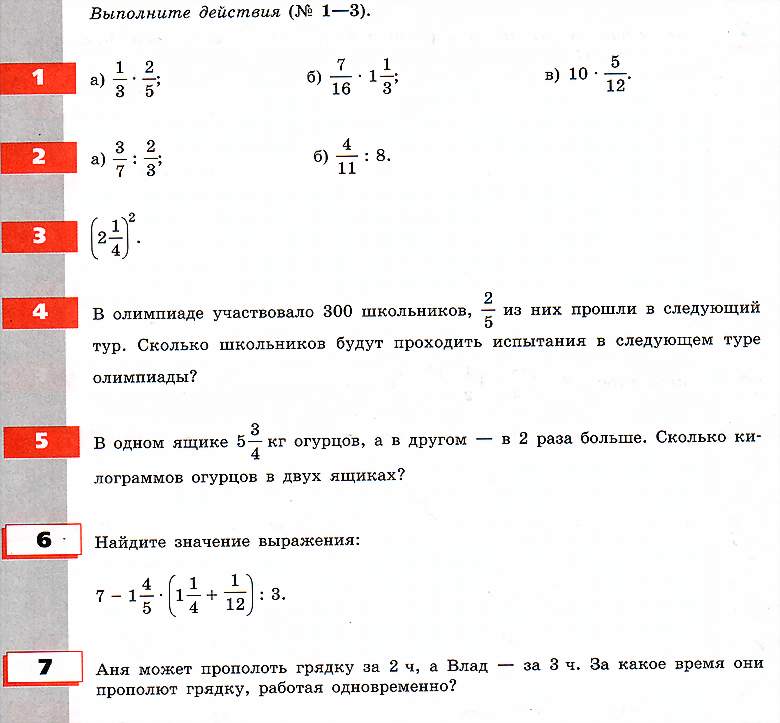 Выполнить к.р. фото прислать на эл.почтуopryshko76@mail.ru2технологияПр. работа «Определение всхожести семян». Изучить презентацию  https://www.youtube.com/watch?v=4lPlU6nMl1EОтветить на вопрос письменно «Как определить всхожесть семян»mamyncik@mail.ru3изоДекоративная работа по мотивам русских народных сказок.  Учебник стр. 168-173Учебник стр. 168-173. Выполнить иллюстрацию к любой сказке. Фото выполненной работы прислать на электронную почтуmamyncik@mail.ru4Русский языкПолные и краткие имена прилагательные. Изучить теорию на стр. 288-289 https://yandex.ru/video/search?text=%D0%BF%D0%BE%D0%BB%D0%BD%D1%8B%D0%B5%20%D0%B8%20%D0%BA%D1%80%D0%B0%D1%82%D0%BA%D0%B8%D0%B5%20%D0%B8%D0%BC%D0%B5%D0%BD%D0%B0%20%D0%BF%D1%80%D0%B8%D0%BB%D0%B0%D0%B3%D0%B0%D1%82%D0%B5%D0%BB%D1%8C%D0%BD%D1%8B%D0%B5%205%20%D0%BA%D0%BB%D0%B0%D1%81%D1%81%20%D0%B2%D0%B8%D0%B4%D0%B5%D0%BE%D1%83%D1%80%D0%BE%D0%BAВыполнить упражнение 818, 820. ( фото выполненного задания  прислать на электронную почту или в WK)elenka.antonenko.75@mail.ru5Английский языкДостопримечательности Великобритании https://russia.tv/video/show/brand_id/5094/episode_id/115412/video_id/115412/Стр.145(выполнить 2 упражнение) ( фото выполненного задания  прислать на электронную почтуqalushkina.marina04@qmail.com